Interpretace a význam husitství napříč českými dějinamiNení jiné epochy v českých dějinách, které by se dostalo tolik pozornosti a tolika různých interpretací závislých na momentální politické situaci. Jaký význam máme přikládat husitství v současné době? Co nám dalo, co nám vzalo? Na to se ptají nejen historici.Video 1 – Rozhovor s Vladimírem VondruškouVideo 2 – Druhý život mistra Jana HusaVideo 3 – Co skutečně víme o Janu Žižkovi?________________________________________________________Vladimír Vondruška, autor Husitské epopeje, mluví o významu husitství. Podle informací z videa 1 (stopáž 08:03 a dále) napište, co štve tohoto autora historických románů z doby středověku na interpretaci husitství a jak si myslí, že bychom se k němu měli dnes stavět.………………………………………………………………………………………………………………………………………………………………………………………………………………………………………………………………………………………………………………………………………………………………………………………………………………………………………………………………………………………………………………………………………………………………………………………………………………………………………………………………………………………………………………………………………………………………………………………………………………………………………………………………………Ve videu 2 je Jan Hus interpretován jako první komunista. Napište, jak vykládal Husovo učení komunistický režim.…………………………………………………………………………………………………………………………………………………………………………………………………………………………………………………………………………………………………………………………………………………………………………………………………………………………………………………………………………………………………………………………………………………………………………………………………………………………………………………………………………………………………………………………………………………………………………………………………………………………………Vojevůdce Jan Žižka z Trocnova – pro československé vojáky symbol obrany národa, komunismem glorifikován jako válečník z lidu a sociálně založený politik, po listopadové revoluci líčen často jako lapka a zločinec. Co o něm ale opravdu víme z historických pramenů a co je hypotéza? Pracujte s informacemi z videa 3.………………………………………………………………………………………………………………………………………………………………………………………………………………………………………………………………………………………………………………………………………………………………………………………………………………………………………………………………………………………………………………………………………………………………………………………………………………………………………………………………………………………………………………………………………………………………………………………………………………………………………………………………………………………………………………………………………………………………………………………………………………………………………………………………………………………………………………………………………………………………………………………………………………………………………………………………………………………………………………………………………………………………………………………………………………………………V průběhu českých dějin byla husitská doba interpretována tak, jak se to právě „hodilo“ do kontextu probíhajících dějinných událostí. Čím vším byli husité dříve, zjistíte z následující tabulky. Čím by pro nás měli být dnes, můžete doplnit sami.Přečtěte si následující názor na husitskou revoluci a rozhodněte o pravdivosti tvrzení vyplývajících z textu. Porovnejte svůj názor na husity z úlohy č. 4.V církevní oblasti se husitům nepodařilo přesvědčit křesťanstvo o závaznosti programu. Dosáhli jenom zrovnoprávnění přijímání pod obojí způsobou. Kališnická církev setrvala v rámci římské církve, odtržení nebylo husitským cílem. Ke kalichu se hlásilo cca 70 % lidí v Čechách, 50 % na Moravě, v ostatních zemích žili katolíci. Země se rozštěpila konfesně, k tomu by ale stejně došlo za sto let s nástupem velké reformace v 16. století. Revoluce podlomila hospodářské i politické postavení římské církve. Byl sekularizován církevní majetek, z nichž většinu obdržela do zástavy šlechta a města a moc panovníka byla výrazně oslabena. Revoluce zrodila stavovský stát a princip koexistence různých vyznání. Rozhodnutí o příslušnosti k vyznání záviselo na rozhodnutí dospělého člověka bez ohledu na konfesi vrchnosti. Husité zůstali v pokusu reformovat církev osamoceni na rovných sto let, dokud se k husitství přihlásil Martin Luther a další velcí reformátoři. Devastace Čech, části Moravy i Slezska byla nesmírná, klesl počet obyvatelstva a český stát ztratil velmocenské postavení z dob Karla IV. A nikdy už jej neobnovil. Na adresu husitství často zaznívá také výtka, že brutálně přerušilo kulturní trendy a odloučilo české prostředí od styků s cizinou. Renesance v pravém slova smyslu se ale týkala italských oblastí. Není vůbec jisté, jak by se vyvíjela umělecká tvorba v českých zemích bez husitského zásahu. (Husitská revoluce, Petr Čornej, 2021)Co jsem se touto aktivitou naučil(a):………………………………………………………………………………………………………………………………………………………………………………………………………………………………………………………………………………………………………………………………………………………………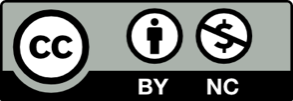 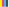 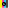 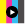 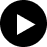 Husité v době baroka…… byli vzorem vzdoru a obrany národa.Husité v 19. století…… byli vnímáni jako ti, kdo brali majetek a bořili víru.Husité v době tzv. první republiky…… byli symbolem boje proti německé rozpínavosti.Husité v době 1. i 2. světové války…… byli symbolem první sociální revoluce a středověkého třídního zápasu za zrovnoprávnění.Husité od 50. let až do roku 1989…… byli symbolem novodobého českého národního programu.Pro mě jsou husité…… TvrzeníANO/NEHospodářská devastace byla po husitských válkách obrovská. Církev ztratila své mocenské postavení.K husitství se přihlásila o sto let později velká evropská reformace.Husitství zabrzdilo kulturní vývoj v českých zemích v duchu italské renesance.Princip vyznávání konfese na základě vlastního rozhodnutí byl v Evropě ojedinělý. 